Assessment Guidance Risk AssessmentRisk AssessmentRisk AssessmentRisk AssessmentRisk AssessmentRisk Assessment for the activity ofSouthampton University Disc Golf - Generic Risk Assessment Southampton University Disc Golf - Generic Risk Assessment Date15/01/2023Unit/Faculty/DirectorateSUSU AUAssessorAmbroise MorganAmbroise MorganPresident/Captain Name/2nd Committee Member Yves BellSigned off (SUSU Staff)Club or Team InformationSUDG is a club that focuses on the sport of disc golf. This predominantly occurs on the common with the use of temporary baskets. This provides a nice middle ground between golf and ultimate frisbee providing a more relaxed but still challenging experience.As committee we take responsibility for not causing any damage to sites where we might play as well as not leaving any litter or other waste. SUDG is a club that focuses on the sport of disc golf. This predominantly occurs on the common with the use of temporary baskets. This provides a nice middle ground between golf and ultimate frisbee providing a more relaxed but still challenging experience.As committee we take responsibility for not causing any damage to sites where we might play as well as not leaving any litter or other waste. SUDG is a club that focuses on the sport of disc golf. This predominantly occurs on the common with the use of temporary baskets. This provides a nice middle ground between golf and ultimate frisbee providing a more relaxed but still challenging experience.As committee we take responsibility for not causing any damage to sites where we might play as well as not leaving any litter or other waste. SUDG is a club that focuses on the sport of disc golf. This predominantly occurs on the common with the use of temporary baskets. This provides a nice middle ground between golf and ultimate frisbee providing a more relaxed but still challenging experience.As committee we take responsibility for not causing any damage to sites where we might play as well as not leaving any litter or other waste. PART A PART A PART A PART A PART A PART A PART A PART A PART A PART A PART A (1) Risk identification(1) Risk identification(1) Risk identification(2) Risk assessment(2) Risk assessment(2) Risk assessment(2) Risk assessment(3) Risk management(3) Risk management(3) Risk management(3) Risk managementHazardPotential ConsequencesWho might be harmed(user; those nearby; those in the vicinity; members of the public)InherentInherentInherentResidualResidualResidualFurther controls (use the risk hierarchy)HazardPotential ConsequencesWho might be harmed(user; those nearby; those in the vicinity; members of the public)LikelihoodImpactScoreControl measures (use the risk hierarchy)LikelihoodImpactScoreActivity Activity Activity Activity Activity Activity Activity Activity Activity Activity Activity Equipment Cut/abrasion/ bruising from sharp edges. Is the equipment safe to be used?All participants and bystanders.224Check any baskets for sharp edges on the rims as well as any damage to the chain links.Also make sure none of the discs being thrown have any sharpy edges or are damaged before throwing.Do those leading the session have the appropriate training to demonstrate and use the equipment correctly? Those leading the session to remain vigilant to ensure participants are using the equipment as demonstrated. 112Via considering the control measures and making sure those are adhered to, the assessor should be able to reduce the likelihood and impact of anyone getting injured by the equipment. Seek medical attention if problem arisesIs there a qualified first aider in attendance at the session? Do session organisers know the location of a first aid kit/ who the nearest first aider is? Any incidents need to be reported as soon as possible ensuring duty manager/health and safety officers have been informed. Follow SUSU incident report policy. Being hit by a frisbeeConcussion if hit on the head. Otherwise, potential bruising.All participants and organisers/staff and spectators as well as members of the public who may be walking past248What control measures can help to avoid someone being hit? i.e. Don’t throw towards other people, having a spotter for activities that involve throwing/hitting/kicking out of a line of sight. 144If the person who has been hit by the Frisbee is showing signs of concussion or is confused, seek medical attention immediately.Call 999 in an emergency. Any incidents need to be reported as soon as possible ensuring duty manager/health and safety officers have been informed. Follow SUSU incident report policy.Setting up the equipment disc golf baskets or driving net.Various forms of injuries up to and including possible sprains and breakages All participants and organisers/staff.   236Large or heavy equipment to be carried by 2 people.Request tools to aid with the moving of heavy objects – SUSU facilities/venue e.g., hand truck, dolly, skates etc.Any equipment not in use that is not fixed should be removed from the activity area.  Reduce frequent movement of heavier equipment to reduce potential strain or injury.123If the injury is serious and participant in a lot of pain or discomfort, seek medical attention immediately.Call 999 in an emergency.Any incidents need to be reported as soon as possible ensuring duty manager/health and safety officers have been informed. Follow SUSU incident report policy.Jewellery and other objects in pocketsEntrapment/ things getting stuck, collisions with others that could cause cuts or bruises. All participants and organisers/staff.   224Participants asked to remove jewellery and objects from pockets prior to joining in. Those leading the session must ensure this has been done. 122If any injury occurs, seek medical attention.If severe, call 999 in an emergency. Any incidents need to be reported as soon as possible ensuring duty manager/health and safety officers have been informed. Follow SUSU incident report policy.Participant’s over-exerting themselvesMuscle injury – strains and pulls. All participants and organisers/staff  339Those leading the session should ensure a proper and thorough warm up is carried out prior to the session that focuses on the areas that are likely to be used the most i.e., arms. 236If any injury occurs, seek medical attention. If severe, call 999 in an emergency (although unlikely for muscular) Any incidents need to be reported as soon as possible ensuring duty manager/health and safety officers have been informed. Follow SUSU incident report policy.FireSmoke inhalation, burns and more severe. Risk of extreme harm.All participants and organisers/staff and spectators  155Those leading the session must ensure they are aware of and fully understand the venue or locations fire procedures. Those leading must make sure that all exit routes are clearly highlighted and report any issues immediately to the venue. Highlight to all the participants the nearest emergency exit routes at the start of a session, and the importance of leaving calmly in case of an emergency. 144In case of an emergency, please pull nearest fire alarm and ensure all participants leave the venue calmly and safely. Once in a safe position to do so, call the emergency services on 999. Any incidents need to be reported as soon as possible ensuring duty manager/health and safety officers have been informed. Follow SUSU incident report policy.Slips, trips and fallsSoft tissue injury e.g., sprain, bruising. Potential broken ankle or other breaks i.e. wrists etc. Links directly to weather and ground surfaces (see below).All participants and organisers/staff and spectators  236Check ground conditions for holes, lumps, and other obstacles. (Provide an example? To make clearer for someone else reading the risk assessment) 133If the injury is serious and participant in a lot of pain or discomfort, seek medical attention immediately.Call 999 in an emergency.Any incidents need to be reported as soon as possible ensuring duty manager/health and safety officers have been informed. Follow SUSU incident report policy.Participant AttireInjury can occur if people are not wearing attire appropriate to the sport or activity. All participants and organisers/staff and spectators  236Ensure all participants are wearing suitable clothing and appropriate footwear. Especially for wet weather check for appropriate shoes to reduce slipping and falls on wet ground. 133If the injury is serious and participant in a lot of pain or discomfort, seek medical attention immediately.Call 999 in an emergency.Any incidents need to be reported as soon as possible ensuring duty manager/health and safety officers have been informed. Follow SUSU incident report policy.WeatherHeat or sun – risk of sunburn, heat exhaustion and dehydration. Cold – risk of hypothermia. Weather directly influences ground surfaces (see below) and the risk of slips, trips and falls (see above) All participants and organisers/staff and spectators  339Ensure regular drinks breaks are taken, and that each participant and staff member is advised to bring their own drinks bottle. If it is hot or sunny, ensure participants have taken steps to reduce their chance of harm – i.e., use of sun cream, hats and having available shaded area. If it is cold, ensure participants have suitable attire to enable them to keep warm. 133If anyone is affected by the heat or cold, seek immediate medical attention. If severe, call 999 in an emergency. Any incidents need to be reported as soon as possible ensuring duty manager/health and safety officers have been informed. Follow SUSU incident report policy.Ground surfacesHard, uneven or slippery surfaces, usually linked to weather, that can cause slips trips and falls (see section above) All participants and organisers/staff and spectators  236Check areas for hazards prior to session starting. Avoid running over areas of unknown surfaces to reduce the risk of falls or sprains. Ensure participants are wearing suitable clothing and appropriate footwear.133If the injury is serious and participant in a lot of pain or discomfort, seek medical attention immediately.Call 999 in an emergency.Any incidents need to be reported as soon as possible ensuring duty manager/health and safety officers have been informed. Follow SUSU incident report policy.COVID GuidelinesAll those in attendance must adhere to the latest COVID guidelines as set out by the UK Government as well as the University. All participants and organisers/staff and spectators  326Always adhere to the latest COVID guidance. Where applicable, ensure areas where people meet is well ventilated i.e. opening windows. Encourage those with symptoms to test and avoid sessions if positive.224Encourage participants or staff who test positive to inform group leaders so they can pass this information on if applicable. Meetings & SocialsMeetings & SocialsMeetings & SocialsMeetings & SocialsMeetings & SocialsMeetings & SocialsMeetings & SocialsMeetings & SocialsMeetings & SocialsMeetings & SocialsMeetings & SocialsSlips, trips and falls Physical injuryEvent organisers and attendees 248All boxes and equipment to be stored away from main meeting area, e.g., stored under tables Any cables to be organised as best as possibleCable ties/to be used if necessaryFloors to be kept clear and dry, and visual checks to be maintained throughout the meeting by organizers. Extra vigilance will be paid to make sure that any spilled food products/objects are cleaned up quickly and efficiently in the area.Report any trip hazards to facilities teams/venue staff asap. If cannot be removed mark off with hazard signs 144Seek medical attention from SUSU Reception/venue staff if in needContact facilities team via SUSU reception/venue staffContact emergency services if needed All incidents are to be reported on the as soon as possible ensuring the duty manager/health and safety officer have been informed. Follow SUSU incident report policySetting up of Equipment. E.g. Table and chairsBruising or broken bones from tripping over table and chairs.Meeting organisers and attendees236Make stall operators aware of the potential risks, follow manual handling guidelinesEnsure that at least 2 people carry tables.Setting up tables will be done by organisers.Work in teams when handling other large and bulky items.Request tools to support with move of heavy objects- SUSU Facilities/venue. E.g., hand truck, dolly, skatesMake sure anyone with any pre-existing conditions isn’t doing any unnecessary lifting and they are comfortable133Seek assistance if in need of extra help from facilities staff/venue staff if neededSeek medical attention from SUSU Reception if in needContact emergency services if needed All incidents are to be reported on the as soon as possible ensuring the duty manager/health and safety officer have been informed. Follow SUSU incident report policyInadequate meeting space- overcrowding, not inclusive to all membersPhysical injury, distress, exclusion Event organisers and attendees133Committee check on room pre-booking, checks on space, lighting, access, tech available Ensure space meets needs of members e.g., considering location & accessibility of spaceCommittee to consult members on needs and make reasonable adjustments where possible   133Seek medical attention if problem arisesLiaise with SUSU reception/activities team on available spaces for meetings Postpone meetings where space cannot be foundLook at remote meeting options for membersCommittee WIDE training Socials: Costumes/Fancy DressProps/costumes causing injury or offenceParticipantsMembers of the public224Ask members to only bring small items and use sensibly. Members of the society are responsible for their own possessions and the use of them.Choose a theme unlikely to cause offence. Any participant wearing items deemed offensive asked to remove these. Society to follow and share with members Code of conduct/SUSU Expect Respect policy122SUSU Expect Respect policy to be followedCommittee WIDE training Socials- alcohol consumption Participants may become at risk as a result of alcohol consumptionMembers of the public may act violently towards participants. Event organisers, event attendees,  2510Members are responsible for their individual safety though and are expected to act sensibly Initiation behaviour not to be tolerated and drinking games to be discouragedFor socials at bars/pubs etc bouncers will be present at most venues. Bar Security staff will need to be alerted and emergency services called as required. Where possible the consumption of alcohol will take place at licensed premises. The conditions on the license will be adhered to and alcohol will not be served to customers who have drunk to excessCommittee to select ‘student friendly’ bars/clubs and contact them in advance to inform them of the eventSociety to follow and share with members Code of conduct/SUSU Expect Respect policy135Follow SUSU incident report policyCall emergency services as required 111/999Committee WIDE trainingSocials-Travel Vehicle’s collision -causing serious injury Event organisers, event attendees, Members of the public 4312Members are responsible for their individual safety though and are expected to act sensibly Local venues known to University of Southampton (UoS) students chosen Event organisers will be available to direct people between venues.Attendees will be encouraged to identify a ‘buddy’, this will make it easier for people to stay together. They will be encouraged (but not expected) to look out for one another and check in throughout the night where possible. Avoid large groups of people totally blocking the pavement or spilling into the road. Anybody in the group who is very drunk or appears unwell and therefore not safe should be encouraged to go home ideally with someone else. If required a taxi will be called for them (ideally SUSU safety bus will be used, or radio taxis). Be considerate of other pedestrians & road users, keep disturbance & noise down. 224Where possible venues chosen for socials will be local/known to members and within a short distance from each other. Contact emergency services as required 111/999Incidents are to be reported on the as soon as possible ensuring the duty manager/health and safety officer have been informed.Follow SUSU incident report policySocials/Meetings- Medical emergency Members may sustain injury /become unwell pre-existing medical conditions Sickness DistressMembers3515Advise participants; to bring their personal medicationMembers/Committee to carry out first aid if necessary and only if qualified and confident to do soContact emergency services as required 111/999Contact SUSU Reception/Venue staff for first aid support2515Incidents are to be reported on the as soon as possible ensuring the duty manager/health and safety officer have been informed.Follow SUSU incident report policyInsufficient Fire Safety awarenessIf a fire alarm is triggered, people may not know where to go- Crushing, falls, burns and smoke inhalation arising from induced panic, reduced space in buildings and external walkways, obstructed fire exits, build-up of flammable materials i.e. waste cardboard/boxes.Members2105Ensure that members know where the nearest fire exist are and the meeting place is outside, should it be neededBuild-up of rubbish is to be kept to a minimum. Excess build up is to be removed promptly and deposited in the designated areas.155All incidents are to be reported as soon as possible ensuring the duty manager/health and safety officer have been informed.Call emergency services and University Security: Emergency contact number for Campus Security: Tel: +44 (0)23 8059 3311(Ext:3311).Awareness/Promotional Stand e.g. Bunfight *excluding items covered above Awareness/Promotional Stand e.g. Bunfight *excluding items covered above Awareness/Promotional Stand e.g. Bunfight *excluding items covered above Awareness/Promotional Stand e.g. Bunfight *excluding items covered above Awareness/Promotional Stand e.g. Bunfight *excluding items covered above Awareness/Promotional Stand e.g. Bunfight *excluding items covered above Awareness/Promotional Stand e.g. Bunfight *excluding items covered above Awareness/Promotional Stand e.g. Bunfight *excluding items covered above Awareness/Promotional Stand e.g. Bunfight *excluding items covered above Awareness/Promotional Stand e.g. Bunfight *excluding items covered above Awareness/Promotional Stand e.g. Bunfight *excluding items covered above Overcrowding at StallReduced space in walkways and entrances.Risk of Students panicking because of tight spaces / confinement. Crushing against fixed structures from pushing and shoving. Aggressive behaviour.Members, visitors 236A maximum of 3 representatives to be at the stall at any one timeRequest that orderly ques are formed Ensure all items are stored under tables and monitor area in front of stall to ensure this is clear Ensure that organisers /volunteers do not block walkways when engaging with attendeesFollow instructions given by support staff/staff on directions and entry and exit points Do not move tables if this has been placed for you by staff. 133Seek medical attention if problem arisesSeek support from facilities staff Falling Objects e.g. banners InjuryBruising Damage to equipment Members, visitors 236Tables to be safely secured by staff where possible – ask for support from facilities teamEnsure banner is secured and on a flat surface Ensure banners or objects are not obscuring walkways or exits-ideally place behind or to the side of stall where space allows- ensuring distance between stalls/stall holders.122Seek medical attention if problem arisesSeek support from facilities staff PART B – Action PlanPART B – Action PlanPART B – Action PlanPART B – Action PlanPART B – Action PlanPART B – Action PlanPART B – Action PlanPART B – Action PlanRisk Assessment Action PlanRisk Assessment Action PlanRisk Assessment Action PlanRisk Assessment Action PlanRisk Assessment Action PlanRisk Assessment Action PlanRisk Assessment Action PlanRisk Assessment Action PlanPart no.Action to be taken, incl. CostBy whomTarget dateTarget dateReview dateOutcome at review dateOutcome at review date1Individual risk assessments for individual events with higher risk levels and anything not covered by generic assessment. This includes:Trips and ToursFundraising events e.g. Bake SalesExternal Speaker EventsRelevant committee members – president to ensure complete.2Committee to read and share SUSU Expect Respect Policy Relevant committee members – president to ensure complete.No additional heavy equipment needs purchasing due to the nature of the sport of Disc Golf.It is played with basic equipment so the risks, although numerous are from limited sources.Responsible manager’s signature: Ambroise Morgan Responsible manager’s signature: Ambroise Morgan Responsible manager’s signature: Ambroise Morgan Responsible manager’s signature: Ambroise Morgan Responsible manager’s signature: Ambroise Morgan Responsible manager’s signature: 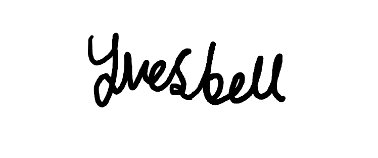 Responsible manager’s signature: Responsible manager’s signature: Print name: Ambroise Morgan 15/01/2023Print name: Ambroise Morgan 15/01/2023Print name: Ambroise Morgan 15/01/2023Print name: Ambroise Morgan 15/01/2023Date:    Print name: Yves BellPrint name: Yves BellDate:15/01/2023EliminateRemove the hazard wherever possible which negates the need for further controlsIf this is not possible then explain whySubstituteReplace the hazard with one less hazardousIf not possible then explain whyPhysical controlsExamples: enclosure, fume cupboard, glove boxLikely to still require admin controls as wellAdmin controlsExamples: training, supervision, signagePersonal protectionExamples: respirators, safety specs, glovesLast resort as it only protects the individualLIKELIHOOD5510152025LIKELIHOOD448121620LIKELIHOOD33691215LIKELIHOOD2246810LIKELIHOOD11234512345IMPACTIMPACTIMPACTIMPACTIMPACTImpactImpactHealth & Safety1Trivial - insignificantVery minor injuries e.g. slight bruising2MinorInjuries or illness e.g. small cut or abrasion which require basic first aid treatment even in self-administered.  3ModerateInjuries or illness e.g. strain or sprain requiring first aid or medical support.  4Major Injuries or illness e.g. broken bone requiring medical support >24 hours and time off work >4 weeks.5Severe – extremely significantFatality or multiple serious injuries or illness requiring hospital admission or significant time off work.  LikelihoodLikelihood1Rare e.g. 1 in 100,000 chance or higher2Unlikely e.g. 1 in 10,000 chance or higher3Possible e.g. 1 in 1,000 chance or higher4Likely e.g. 1 in 100 chance or higher5Very Likely e.g. 1 in 10 chance or higher